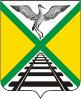 Администрация муниципального района"Забайкальский район"ПОСТАНОВЛЕНИЕ (проект)     04 сентября 2019 года							№488 пгт. ЗабайкальскОб утверждении муниципальной программы «Развитие дошкольного образования муниципального района «Забайкальский район» (2020-2026 годы)»(в редакции от 27.01.2020 №49, от 14.05.2020 №371, от 04.06.2020 №422, от 13.08.2020 №531, от 22.10.2020 года №685, от 10.12.2020 года №783, от 25.01.2021 года №102, от 24.03.2021 года №193, от 30.04.2021 № 295, от 30.06.2021 года №404, от 16.08.2021 года №484, от 21.09.2021 года №530, от 26.11.2021 года № 645, от 21.01.2022 года № 37, от 15.03.2022 года № 209, 07.07.2022 года № 408, 07.11.2022 года № 588, 12.12.2022 года № 670, 17.01.2023 года №26, 14.03.2023 года №268, 05.05.2023 года №395,17.07.2023 года №540, от 11.10.2023 года № 693, от 30.01.2024 года № 111)В соответствии с пунктом 2 статьи 179 Бюджетного кодекса Российской Федерации, решениями Совета муниципального района «Забайкальский район» от 28 декабря 2022 года № 137 «О внесении изменений и дополнений в решение совета муниципального района «Забайкальский район» от 29 декабря 2021 года № 41 «Об утверждении районного бюджета муниципального района «Забайкальский район» на 2022 год и плановый период 2023 и 2024 годов», от 28 декабря 2022 года № 136 «Об утверждении районного бюджета муниципального района «Забайкальский район» на 2023 год и плановый период 2024 и 2025 годов», на основании статьи 25 Устава муниципального района «Забайкальский район» постановляет:1. Внести в постановление Администрации муниципального района «Забайкальский район» от 04 сентября 2019 года № 488 «Об утверждении муниципальной программы «Развитие дошкольного образования муниципального района «Забайкальский район» (2020-2026 годы)»» (далее – Программа) следующие изменения:1.1. Раздел «Объемы бюджетных ассигнований программы» паспорта Программы и раздел 6 «Информация о финансовом обеспечении программы за счет средств бюджета муниципального района «Забайкальский район» Программы изложить в новой редакции (приложение № 1);1.2. Приложение «Основные мероприятия, мероприятия, показатели и объемы финансирования муниципальной программы «Развитие дошкольного образования муниципального района «Забайкальский район» (2020-2026 годы)» изложить в новой редакции (приложение № 2).2. Официально опубликовать настоящее постановление в официальном вестнике муниципального района «Забайкальский район» «Забайкальское обозрение».3. Контроль за исполнением настоящего постановления возложить на начальника Управления образованием муниципального района «Забайкальский район» (Иванову Н.Г.).Глава муниципального района                         	         А.В. МочаловПриложение №1УТВЕРЖДЕНАпостановлением Администрациимуниципального района«Забайкальский район»от 04.09.2019 года № 488ПАСПОРТ  ПРОГРАММЫ«Развитие дошкольного образования в муниципальном районе «Забайкальский район»(2020-2026 годы)Раздел 1. ХАРАКТЕРИСТИКА ТЕКУЩЕГО СОСТОЯНИЯСФЕРЫ РЕАЛИЗАЦИИ ПРОГРАММЫСистема дошкольного образования в муниципальном районе «Забайкальский район» направлена на гармоничное и соответствующее возрастным особенностям развитие детей дошкольного возраста, обеспечивающее для каждого ребенка тот уровень развития, который позволил бы быть ему успешным в школе.Общедоступность и бесплатность дошкольного образования вне зависимости от места жительства и уровня доходов семьи гарантированы всем гражданам Российской Федерации.Дошкольный период является решающим для всего последующего развития человека, что определяет социокультурную значимость системы дошкольного образования. Для современного российского общества доступность дошкольного образования выступает показателем социальной стабильности общественного развития, определяющим уровень его социально-экономического развития. Возможность свободного устройства в дошкольное образовательное учреждение выступает важным фактором при планировании рождения детей.Доступность дошкольного образования в районе осуществляется как за счет функционирования традиционных детских садов, так и за счет групп кратковременного пребывания при общеобразовательных школах.Систему дошкольного образования муниципального района «Забайкальский район» составляют 7 муниципальных дошкольных образовательных учреждений, 1 ведомственный детский сад при Службе в п.ст. Даурия, 2 группы предшкольной подготовки детей на базе сельских муниципальных общеобразовательных учреждений.В целях повышения доступности дошкольного образования и обеспечения потребностей семей в услугах дошкольного образования, в соответствии с государственной программой «Развитие образования Забайкальского края на 2014-2025 годы» на территории муниципального района "Забайкальский район" реализуются мероприятия по созданию дополнительных мест для детей в возрасте от 2 месяцев до 3 лет в образовательных учреждениях, осуществляющих образовательную деятельность по образовательным программам дошкольного образования, что приведет к снижению очередности на устройство в дошкольные образовательные учреждения на 76 мест в 2020 году,  а также увеличению охвата детей дошкольным образованием.Актуальная потребность в местах в ДОУ составляла на 01 января 2019 года 570 детей.В настоящий момент наблюдается положительная динамика деятельности муниципальных дошкольных образовательных учреждений, обусловленная следующими мерами:- регулированием размера родительской платы за содержание детей в ДОУ и поддержанием ее на социально-приемлемом уровне, введением компенсации части платы родителям (законным представителям) за содержание детей в указанных учреждениях в соответствии с законодательством Российской Федерации;- распространением механизма регуляции качества дошкольных образовательных учреждений;- созданием условий для детей дошкольного возраста, обеспечивающих оптимальные организационные условия преемственности между дошкольным и школьным образованием;- совершенствованием муниципальной нормативной правовой базы, регламентирующей деятельность системы дошкольного образования;- соблюдением санитарных норм в детских садах, прохождения профосмотров сотрудников;- все здания дошкольных образовательных учреждений имеют пожарную сигнализацию, в достаточном количестве имеются первичные средства пожаротушения: огнетушители, пожарные рукава и т. Д.- организацией дополнительных образовательных видов услуг для детей, посещающих детские сады;- разработкой и внедрением инновационных подходов к организации образовательного процесса.Вместе с тем расширение сети дошкольных образовательных учреждений, а также вышеуказанная положительная динамика деятельности муниципальных дошкольных образовательных учреждений – это только частичное решение проблемы. Чтобы дети получали полноценное дошкольное образование, требуется обеспечение надлежащих условий функционирования детских садов. В особом внимании и в максимальной ресурсной поддержке нуждается материально-техническая база дошкольного образования, которая в настоящий момент требует обновления, высок процент износа мебели, мягкого инвентаря, кухонного и прачечного оборудования. Осуществляя работу по охране жизни и здоровья детей, дошкольные образовательные учреждения остро нуждаются в обновлении спортивного оборудования и инвентаря, как в групповых помещениях, так и в спортивных залах, прогулочных площадках. Качество и набор услуг по дополнительному образованию, предоставляемых дошкольными учреждениями, не в полной мере отвечают требованиям родителей (отсутствие кружков, студий) (особенно в сельской местности).Недостаточно организовано вовлечение в общественный контроль образования общественности, родителей с целью повышения качества образования, организации эффективного контроля качества дошкольного образования. Таким образом, основными проблемами, на решение которых будут направлены мероприятия программы, являются:дефицит мест в организациях дошкольного образования, рост потребности в местах в дошкольных образовательных организациях для детей в возрасте от 2 до 7 лет при ограниченности региональных ресурсов и низкой динамике ввода новых мест;недостаточная развитость сектора сопровождения раннего развития детей, инфраструктуры дошкольного образования детей раннего дошкольного возраста (от 2 лет до 3 лет), развитие которой выступает необходимым условием обеспечения возможности участия в трудовой деятельности родителей воспитанников;отсутствие в системе дошкольного образования полноценных условий для удовлетворения потребностей детей дошкольного возраста с ограниченными возможностями здоровья (далее – ОВЗ) и детей-инвалидов;различный уровень стартовых возможностей дошкольных образовательных организаций (материально-технических, кадровых) муниципальных образований с позиций обеспечения доступности и качества образовательных услуг, эффективного перехода на федеральные государственные программы дошкольного образования (далее – ФГОС ДО);необходимость обеспечения открытости процесса комплектования муниципальных дошкольных образовательных организаций, эффективного функционирования автоматизированной информационной системы электронной записи детей и комплектования муниципальных дошкольных образовательных организаций, включая кадровое, методическое, техническое и финансовое обеспечение;           потребность в расширении спектра инструментов информирования и обратной связи с населением, создания условий для активного вовлечения родителей (законных представителей) в образовательный процесс, независимую оценку качества дошкольного образования.Прогноз развития сложившейся ситуации в сфере дошкольного образования в условиях реализации подпрограммы таков:-  повышение качества предоставления образовательных услуг дошкольного образования;- создание условий для организации дополнительных мест в муниципальных образовательных учреждениях;- сопровождение профессионального развития педагогов дошкольного образования;Решение существующих проблем необходимо осуществлять на основе настоящей программы, которая определяет основные направления и общие подходы проведения единой образовательной политики по вопросам предоставления услуг дошкольного образования и воспитания на территории муниципального района «Забайкальский район» на период 2020-2026 годы. Реализация программы позволит оптимизировать расходование бюджетных средств, сосредоточить материальные, финансовые и кадровые ресурсы на приоритетных, наиболее значимых направлениях развития дошкольного образования района.Раздел 2 ПЕРЕЧЕНЬ ПРИОРИТЕТОВ МУНИЦИПАЛЬНОЙ ПОЛИТИКИВ СФЕРЕ РЕАЛИЗАЦИИ ПРОГРАММЫСистемой приоритетов муниципальной политики в сфере реализации программы определены Стратегией социально - экономического развития муниципального района «Забайкальский район» на период 2030 года, утвержденные Решением Совета муниципального района «Забайкальский район»  21 ноября 2018 года №183. Раздел 3. ОПИСАНИЕ ЦЕЛЕЙ И ЗАДАЧ ПРОГРАММЫЦель программы: Развитие инфраструктуры и организационно – экономических механизмов, обеспечивающих равную доступность услуг дошкольного образования детей, модернизация образовательных программ в системе дошкольного образования детей, направленных на получение современного качественного образования.Задачи программы:	Обеспечение доступности дошкольного образования для каждого ребенка в возрасте от 2 месяцев до 7 лет, соответствующего требованиям ФГОС дошкольного образования, и потребностям заказчиков образовательных услуг:Обеспечение доступности качественного образования путем создания новых мест и модернизации действующих учреждений, капитальный ремонт зданий с высокой степенью износа;Оздоровление детей ДОУ.Раздел 4. СРОКИ И ЭТАПЫ РЕАЛИЗАЦИИ ПРОГРАММЫПрограмма будет реализована в один этап в течение 2020 - 2026 годов.Раздел 5. ПЕРЕЧЕНЬ ОСНОВНЫХ МЕРОПРИЯТИЙПРОГРАММЫПриведен в приложении  «Основные мероприятия, показатели и объемы финансирования программы» РАЗДЕЛ 6. ИНФОРМАЦИЯ О ФИНАНСОВОМ ОБЕСПЕЧЕНИИПРОГРАММЫ ЗА СЧЕТ СРЕДСТВ БЮДЖЕТА МУНИЦИПАЛЬНОГО РАЙОНА«ЗАБАЙКАЛЬСКИЙ РАЙОН»Общий объем финансирования программы за счет средств бюджета муниципального района «Забайкальский район» – 300 590,5 тыс. рублей, в том числе по годам:2020 год – 33 826,7 тыс. рублей.2021 год – 45 815,2 тыс. рублей.2022 год – 48 116,6 тыс. рублей.2023 год – 60 693,5 тыс. рублей.2024 год – 49 081,2 тыс. рублей.2025 год – 31 175,9 тыс. рублей.2026 год – 31 881,4 тыс. рублей. (в редакции от 27.01.2020 №49, от 14.05.2020 №371, от 04.06.2020 №422, от 13.08.2020 №531, от 22.10.2020 года №685, от 10.12.2020 года №783, от 25.01.2021 года №102, от 24.03.2021 года №193, от 30.04.2021 № 295, от 30.06.2021 года №404, от 16.08.2021 года №484, от 21.09.2021 года №530, от  26.11.2021 года № 645, от 21.01.2022 года № 37, от 15.03.2022 года № 209, 07.07.2022 № 408, 07.11.2022 года № 588, 12.12.2022 года № 670, 17.01.2023 года №26, 14.03.2023 года №268, 05.05.2023 года №395,17.07.2023 года №540, от 11.10.2023 года № 693, от 30.01.2024 года №111)Раздел 7. ОПИСАНИЕ РИСКОВ РЕАЛИЗАЦИИПРОГРАММЫ И СПОСОБОВ ИХ МИНИМИЗАЦИИНа достижение предусмотренных в Программе конечных результатов могут оказать влияние следующие риски                                                                                                                                                 Приложение №2к муниципальной программе «Развитие дошкольного образования в муниципальном районе «Забайкальский район» (2020-2026 годы)ОСНОВНЫЕ МЕРОПРИЯТИЯ, ПОКАЗАТЕЛИ И ОБЪЕМЫ ФИНАНСИРОВАНИЯ МУНИЦИПАЛЬНОЙ ПРОГРАММЫ «РАЗВИТИЕ ДОШКОЛЬНОГО ОБРАЗОВАНИЯ В МУНИЦИПАЛЬНОМ РАЙОНЕ «ЗАБАЙКАЛЬСКИЙ РАЙОН» (2020 - 2026 ГОДЫ) (в редакции от 27.01.2020 №49, от 14.05.2020 №371, от 04.06.2020 №422, от 13.08.2020 №531, от 22.10.2020 года №685, от 10.12.2020 года №783, от 25.01.2021 года №102, от 24.03.2021 года №193, от 30.04.2021 № 295, от 30.06.2021 года №404, от 16.08.2021 года №484, от 21.09.2021 года №530, от  26.11.2021 года № 645, от 21.01.2022 года № 37, от 15.03.2022 года № 209, 07.07.2022 №408, 07.11.2022 года № 588, 12.12.2022 года № 670, 17.01.2023 года №26, 14.03.2023 года №268, 05.05.2023 года №395,17.07.2023 года №540, от 11.10.2023 года № 693, от 01.30.2024 года № 111)Ответственный исполнитель программыУправление образованием Администрации муниципального района «Забайкальский район» Соисполнители программыУправление территориального развития Администрации муниципального района «Забайкальский район»;Комитет по финансам муниципального района «Забайкальский район»Муниципальные образовательные учрежденияЦель программыРазвитие инфраструктуры и организационно – экономических механизмов, обеспечивающих равную доступность услуг дошкольного образования детей, модернизация образовательных программ в системе дошкольного образования детей, направленных на получение современного качественного образования.Задачи программыОбеспечение доступности дошкольного образования для каждого ребенка в возрасте от 2 месяцев до 7 лет, соответствующего требованиям ФГОС дошкольного образования, и потребностям заказчиков образовательных услуг:Обеспечение доступности качественного образования путем создания новых мест и модернизации действующих учреждений, капитальный ремонт зданий с высокой степенью износа;Оздоровление детей ДОУ.Этапы и сроки реализации программыСрок реализации программы: 2020 - 2026 годы. Объемы бюджетных ассигнований программы(в редакции от 27.01.2020 №49, от 14.05.2020 №371, от 04.06.2020 №422, от 13.08.2020 №531, от 22.10.2020 года №685, от 10.12.2020 года №783, от 25.01.2021 года №102, от 24.03.2021 года №193, от 30.04.2021 № 295, от 30.06.2021 года №404, от 16.08.2021 года №484, от 21.09.2021 года №530, от  26.11.2021 года№645, от 21.01.2022 года № 37, от 15.03.2022 года № 209,07.07.2022 №408, 07.11.2022 года № 588, 12.12.2022 года № 670, 17.01.2023 года №26, 14.03.2023 года №268, 05.05.2023 года №395,17.07.2023 года №540, от 11.10.2023 года № 693, от 30.01.2024 года)Общий объем финансирования программы составит 1 138 578,4 тыс. рублей, в том числе по годам:2020 год – 127 297,6 тыс. рублей.2021 год – 146 599,1 тыс. рублей.2022 год – 154 798,7 тыс. рублей.2023 год – 183 091,6 тыс. рублей.2024 год – 198 505,7 тыс. рублей.2025 год – 165 873,7 тыс. рублей.2026 год – 162 412,0 тыс. рублей.За счет средств федерального бюджета в сумме 0,0 тыс. рублей, в том числе по годам:2020 год – 0,0 тыс. рублей.2021 год – 0,0 тыс. рублей.2022 год – 0,0 тыс. рублей.2023 год – 0,0 тыс. рублей.2024 год – 0,0 тыс. рублей.2025 год – 0,0 тыс. рублей.2026 год – 0,0 тыс. рублей.За счет средств краевого бюджета в сумме 837 987,9 тыс. рублей, в том числе по годам:2020 год – 93 470,9 тыс. рублей.2021 год – 100 783,9 тыс. рублей.2022 год – 106 682,1 тыс. рублей.2023 год – 122 398,1 тыс. рублей.2024 год – 149 424,5 тыс. рублей.2025 год – 134 697,8 тыс. рублей.2026 год – 130 530,6 тыс. рублей.За счет средств бюджета муниципального района «Забайкальский район» – 300 590,5 тыс. рублей, в том числе по годам:2020 год – 33 826,7 тыс. рублей.2021 год – 45 815,2 тыс. рублей.2022 год – 48 116,6 тыс. рублей.2023 год – 60 693,5 тыс. рублей.2024 год – 49 081,2 тыс. рублей.2025 год – 31 175,9 тыс. рублей.      2026 год – 31 881,4 тыс. рублей.Ожидаемые значения показателей конечных результатов реализации программыРеализация мероприятий программы позволит достичь следующих результатов к 2026 году:Обеспечение не менее 100% отношения средней заработной платы педагогических работников муниципальных дошкольных образовательных учреждений к средней заработной плате педагогических работников ДОУ по Забайкальскому краю»;Охват детей, получающих услугу в ДОУ в  возрасте от 3 лет до 7 лет, от общей численности детей  от 3 лет  до 7 лет в районе - 100%;Охват детей, получающих услугу в ДОУ в  возрасте от 2 месяцев  до 3 лет, от общей численности детей  от 2 месяцев  до 3 лет в районе – 27,7%;Количество семей, получающих социальную поддержку из краевого бюджета – 132;Снижение уровня заболеваемости воспитанников, посещающих детские сады -  1,7 %;Увеличение количества участников мероприятий в области дошкольного образования до 100 чел..РискПоследствия наступленияСпособы минимизации1. Внешние риски1. Внешние риски1. Внешние риски1.1. Изменения регионального законодательства, реализация на федеральном уровне мероприятий, влияющих на содержание, сроки и результаты реализации мероприятий программыНевыполнение заявленных показателей реализации программыМониторинг изменений регионального законодательства, реализуемых на региональном уровне мер;внесение в установленном порядке предложений по разрабатываемым на региональном уровне проектам;оперативная корректировка программы1.2. Уменьшение объемов финансирования программыНедостаточность средств для реализации мероприятий подпрограммы;невыполнение заявленных показателей реализации подпрограммыОпределение приоритетов для первоочередного финансирования;привлечение средств краевого бюджета на реализацию программы1.3. Изменение демографической ситуации в районеНевыполнение заявленных показателей реализации программыМониторинг демографической ситуации, своевременная корректировка программы1.4. Низкая активность мотивация муниципальных образований к достижению целевых значений показателей программыНевыполнение заявленных показателей реализации программыАктивное взаимодействие с муниципальными образованиями;создание инструментов мотивации, в том числе, при предоставлении межбюджетных трансфертов2. Внутренние риски2. Внутренние риски2. Внутренние риски2.1. Недостаточная подготовка специалистов и (или) ответственного исполнителяНевыполнение заявленных показателей реализации программыЗатягивание сроков реализации мероприятийСвоевременное направление специалистов на курсы повышения квалификации, обучающие мероприятия и тренинги, организация мероприятий по обмену опытом2.2. Низкая мотивация специалистов ответственного исполнителя к повышению качества деятельностиНевыполнение заявленных показателей реализации программы;затягивание сроков реализации мероприятийРазработка системы мер по стимулированию и мотивации персонала№ п/пНаименование целей, задач программ, основных мероприятий, показателейЕдиница измеренияКоэффициент значимостиМетодика расчета показателяСрок реализации, годОтветственный исполнителькоды бюджетной классификациикоды бюджетной классификациикоды бюджетной классификациизначение по годам реализациизначение по годам реализациизначение по годам реализациизначение по годам реализациизначение по годам реализациизначение по годам реализациизначение по годам реализациизначение по годам реализациизначение по годам реализациизначение по годам реализациизначение по годам реализации№ п/пНаименование целей, задач программ, основных мероприятий, показателейЕдиница измеренияКоэффициент значимостиМетодика расчета показателяСрок реализации, годОтветственный исполнительглавный раздел, подразделцелевая статьявид расходов201820192020202120222023202420252026итогоитогоIЦель: Развитие инфраструктуры и организационно-экономических механизмов, обеспечивающих равную доступность услуг дошкольного образования, модернизация образовательных программ в системах дошкольного образования детей, направленных на развитие потенциала детей.ХХХ2020-2026 годыУправление образованием Администрация муниципального района "Забайкальский район"ХХХХХХХХХХХХХХОбщий объем финансирования программы, в том числе:тыс.руб.ХХ2020-2026 годыКомитет по финансам муниципального района "Забайкальский район"ХХХ119254,00196424,50127 297,60146599,10154798,70183091,60198505,70165873,70162412,001454256,901454256,90за счет федерального бюджетатыс.руб.ХХ2020-2026 годыКомитет по финансам муниципального района "Забайкальский район"ХХХ0,0043 746,100,000,000,000,000,000,000,0043746,1043746,10за счет краевого бюджетатыс.руб.ХХ2020-2026 годыКомитет по финансам муниципального района "Забайкальский район"ХХХ83 601,70117484,7093470,90100783,90106682,10122398,1149424,50134697,80130530,601043810,20за счет районного бюджетатыс.руб.ХХ2020-2026 годыКомитет по финансам муниципального района "Забайкальский район"ХХХ35652,335193,733826,745815,248116,660693,549081,231175,931881,4366 700,601. Задача  Обеспечение доступности дошкольного образования для каждого ребенка в возрасте от 2 месяцев до 7 лет, соответствующего требованиям ФГОС дошкольного образования, и потребностям заказчиков образовательных услуг1. Задача  Обеспечение доступности дошкольного образования для каждого ребенка в возрасте от 2 месяцев до 7 лет, соответствующего требованиям ФГОС дошкольного образования, и потребностям заказчиков образовательных услуг1. Задача  Обеспечение доступности дошкольного образования для каждого ребенка в возрасте от 2 месяцев до 7 лет, соответствующего требованиям ФГОС дошкольного образования, и потребностям заказчиков образовательных услуг1. Задача  Обеспечение доступности дошкольного образования для каждого ребенка в возрасте от 2 месяцев до 7 лет, соответствующего требованиям ФГОС дошкольного образования, и потребностям заказчиков образовательных услуг1. Задача  Обеспечение доступности дошкольного образования для каждого ребенка в возрасте от 2 месяцев до 7 лет, соответствующего требованиям ФГОС дошкольного образования, и потребностям заказчиков образовательных услуг1. Задача  Обеспечение доступности дошкольного образования для каждого ребенка в возрасте от 2 месяцев до 7 лет, соответствующего требованиям ФГОС дошкольного образования, и потребностям заказчиков образовательных услуг1. Задача  Обеспечение доступности дошкольного образования для каждого ребенка в возрасте от 2 месяцев до 7 лет, соответствующего требованиям ФГОС дошкольного образования, и потребностям заказчиков образовательных услуг1. Задача  Обеспечение доступности дошкольного образования для каждого ребенка в возрасте от 2 месяцев до 7 лет, соответствующего требованиям ФГОС дошкольного образования, и потребностям заказчиков образовательных услуг1. Задача  Обеспечение доступности дошкольного образования для каждого ребенка в возрасте от 2 месяцев до 7 лет, соответствующего требованиям ФГОС дошкольного образования, и потребностям заказчиков образовательных услуг1. Задача  Обеспечение доступности дошкольного образования для каждого ребенка в возрасте от 2 месяцев до 7 лет, соответствующего требованиям ФГОС дошкольного образования, и потребностям заказчиков образовательных услуг1. Задача  Обеспечение доступности дошкольного образования для каждого ребенка в возрасте от 2 месяцев до 7 лет, соответствующего требованиям ФГОС дошкольного образования, и потребностям заказчиков образовательных услуг1. Задача  Обеспечение доступности дошкольного образования для каждого ребенка в возрасте от 2 месяцев до 7 лет, соответствующего требованиям ФГОС дошкольного образования, и потребностям заказчиков образовательных услуг1. Задача  Обеспечение доступности дошкольного образования для каждого ребенка в возрасте от 2 месяцев до 7 лет, соответствующего требованиям ФГОС дошкольного образования, и потребностям заказчиков образовательных услуг1. Задача  Обеспечение доступности дошкольного образования для каждого ребенка в возрасте от 2 месяцев до 7 лет, соответствующего требованиям ФГОС дошкольного образования, и потребностям заказчиков образовательных услуг1. Задача  Обеспечение доступности дошкольного образования для каждого ребенка в возрасте от 2 месяцев до 7 лет, соответствующего требованиям ФГОС дошкольного образования, и потребностям заказчиков образовательных услуг1. Задача  Обеспечение доступности дошкольного образования для каждого ребенка в возрасте от 2 месяцев до 7 лет, соответствующего требованиям ФГОС дошкольного образования, и потребностям заказчиков образовательных услуг1. Задача  Обеспечение доступности дошкольного образования для каждого ребенка в возрасте от 2 месяцев до 7 лет, соответствующего требованиям ФГОС дошкольного образования, и потребностям заказчиков образовательных услуг1. Задача  Обеспечение доступности дошкольного образования для каждого ребенка в возрасте от 2 месяцев до 7 лет, соответствующего требованиям ФГОС дошкольного образования, и потребностям заказчиков образовательных услуг1. Задача  Обеспечение доступности дошкольного образования для каждого ребенка в возрасте от 2 месяцев до 7 лет, соответствующего требованиям ФГОС дошкольного образования, и потребностям заказчиков образовательных услуг1. Задача  Обеспечение доступности дошкольного образования для каждого ребенка в возрасте от 2 месяцев до 7 лет, соответствующего требованиям ФГОС дошкольного образования, и потребностям заказчиков образовательных услуг1. Задача  Обеспечение доступности дошкольного образования для каждого ребенка в возрасте от 2 месяцев до 7 лет, соответствующего требованиям ФГОС дошкольного образования, и потребностям заказчиков образовательных услуг1.1.Мероприятие «Реализация основных образовательных программ дошкольного образования»Х1Х2020-2026 годыУправление образованием Администрация муниципального района "Забайкальский район"ХХХХХХХХХХХХХФинансирование мероприятия, в том числетыс. руб.ХХ2020-2026 годыКомитет по финансам муниципального района "Забайкальский район"ХХХ116082,60115116,30126434,50142204,20152796,90125531,20147527,20132877,70128732,201187302,80- за счет краевого бюджетатыс. руб.ХХ2020-2026 годыКомитет по финансам муниципального района "Забайкальский район"ХХХ83104,5085153,8093124,50100139,50106126,80125481,20147527,20132877,70128732,201002267,40- за счет краевого бюджетатыс. руб.ХХ2020-2026 годыКомитет по финансам муниципального района "Забайкальский район"701111017120160074405,6077799,500,000,000,000,000,000,000,00152205,10- за счет краевого бюджетатыс. руб.ХХ2020-2026 годыКомитет по финансам муниципального района "Забайкальский район"70117101712016000,000,0089130,5086802,400,000,000,000,000,00175932,90- за счет краевого бюджетатыс. руб.ХХ2020-2026 годыКомитет по финансам муниципального района "Забайкальский район"70117001712016000,000,000,000,00103270,80119880,90147527,20132877,70128732,20632288,80- за счет краевого бюджетатыс. руб.ХХ2020-2026 годыКомитет по финансам муниципального района "Забайкальский район"70111101S1202600589,300,000,000,000,000,000,000,000,00589,30- за счет краевого бюджетатыс. руб.ХХ2020-2026 годыКомитет по финансам муниципального района "Забайкальский район"70111101S81816001149,701852,000,000,000,000,000,000,000,003001,70- за счет краевого бюджетатыс. руб.ХХ2020-2026 годыКомитет по финансам муниципального района "Забайкальский район"70111101S81836004575,600,000,000,000,000,000,000,000,004575,60- за счет краевого бюджетатыс. руб.ХХ2020-2026 годыКомитет по финансам муниципального района "Забайкальский район"70111101S81856002384,300,000,000,000,000,000,000,000,002384,30- за счет краевого бюджетатыс. руб.ХХ2020-2026 годыКомитет по финансам муниципального района "Забайкальский район"70111101S81806000,005502,300,000,000,000,000,000,000,005502,30- за счет краевого бюджетатыс. руб.ХХ2020-2026 годыКомитет по финансам муниципального района "Забайкальский район"70117101007046000,000,000,00409,400,000,000,000,000,00409,40- за счет краевого бюджетатыс. руб.ХХ2020-2026 годыКомитет по финансам муниципального района "Забайкальский район"70117101080506000,000,000,004728,000,000,000,000,000,004728,00- за счет краевого бюджетатыс. руб.ХХ2020-2026 годыКомитет по финансам муниципального района "Забайкальский район"70117101Д80406000,000,000,001310,100,001789,200,000,000,003099,30- за счет краевого бюджетатыс. руб.ХХ2020-2026 годыКомитет по финансам муниципального района "Забайкальский район"70117101S81806000,000,003994,006889,602856,000,000,000,000,0013739,60- за счет краевого бюджетатыс. руб.ХХ2020-2026 годыКомитет по финансам муниципального района "Забайкальский район"70117001780506000,000,000,000,000,00180,000,000,000,00180,00- за счет краевого бюджетатыс. руб.ХХ2020-2026 годыКомитет по финансам муниципального района "Забайкальский район"70117001784446000,000,000,000,000,003581,100,000,000,003581,10- за счет краевого бюджетатыс. руб.ХХ2020-2026 годыКомитет по финансам муниципального района "Забайкальский район"70117001794926000,000,000,000,000,0050,000,000,000,0050,00- за счет краевого бюджетатыс. руб.ХХ2020-2026 годыКомитет по финансам муниципального района "Забайкальский район"70117001Д80406000,000,000,000,000,000,000,000,000,000,00- за счет районного бюджетатыс. руб.ХХ2020-2026 годыКомитет по финансам муниципального района "Забайкальский район"ХХХ32978,1029962,5033310,0042064,7046670,1050,000,000,000,00185035,40- за счет районного бюджетатыс. руб.ХХ2020-2026 годыКомитет по финансам муниципального района "Забайкальский район"701111011420060029477,9029043,300,000,000,000,000,000,000,0058521,20- за счет районного бюджетатыс. руб.ХХ2020-2026 годыКомитет по финансам муниципального района "Забайкальский район"70117101142006000,000,0027310,1042064,700,000,000,000,000,0069374,80- за счет районного бюджетатыс. руб.ХХ2020-2026 годыКомитет по финансам муниципального района "Забайкальский район"70117001142006000,000,000,000,0046670,100,000,000,000,0046670,10- за счет районного бюджетатыс. руб.ХХ2020-2026 годыКомитет по финансам муниципального района "Забайкальский район"70111101780506003500,20919,200,000,000,000,000,000,000,004419,40Комитет по финансам муниципального района "Забайкальский район"70117101080506000,000,003217,400,000,000,000,000,000,003217,40Комитет по финансам муниципального района "Забайкальский район"70117101S81806000,000,002782,500,000,000,000,000,000,002782,50Комитет по финансам муниципального района "Забайкальский район"70117001794926000,000,000,000,000,0050,000,000,000,0050,00Показатель «Отношение среднемесячной заработной платы педагогических работников ДОУ в районе, к средней заработной  плате  педагогических работников в ДОУ по Забайкальскому краю»»%ХI=A/B*100, где А - среднемесячная заработная плата педагогических работников ДОУ,  В - средняя заработной  плата  педагогических работников в ДОУ по Забайкальскому краю2020-2026 годыУправление образованием Администрация муниципального района "Забайкальский район"ХХХне менее 100не менее 100не менее 100не менее 100не менее 100не менее 100не менее 100не менее 100не менее 100Х1.2.Мероприятие "Выплата компенсации части платы, взимаемой с родителей (законных представителей) за присмотр и уход за детьми, осваивающими образовательные программы дошкольного образования в образовательных организациях"»Х1Х2020-2026 годыУправление образованием Администрация муниципального района "Забайкальский район"ХХХХХХХХХХХХХМероприятие "Выплата компенсации части платы, взимаемой с родителей (законных представителей) за присмотр и уход за детьми, осваивающими образовательные программы дошкольного образования в образовательных организациях"»Х1Х2020-2026 годыУправление образованием Администрация муниципального района "Забайкальский район"ХХХХХХХХХХХХХМероприятие "Выплата компенсации части платы, взимаемой с родителей (законных представителей) за присмотр и уход за детьми, осваивающими образовательные программы дошкольного образования в образовательных организациях"»Х1Х2020-2026 годыУправление образованием Администрация муниципального района "Забайкальский район"ХХХХХХХХХХХХХФинансирование мероприятияза счет краевого бюджетатыс. руб.ХХ2020-2026 годыКомитет по финансам муниципального района "Забайкальский район"ХХХ497,2478,8336,8634,8411241,4771,7695,1673,44745,2Финансирование мероприятияза счет краевого бюджетатыс. руб.ХХ2020-2026 годыКомитет по финансам муниципального района "Забайкальский район"100411104712302004,34,600000008,9Финансирование мероприятияза счет краевого бюджетатыс. руб.ХХ2020-2026 годыКомитет по финансам муниципального района "Забайкальский район"10041110471230300483,3467,40000000950,7Финансирование мероприятияза счет краевого бюджетатыс. руб.ХХ2020-2026 годыКомитет по финансам муниципального района "Забайкальский район"100417104712302000035,70000013,7Финансирование мероприятияза счет краевого бюджетатыс. руб.ХХ2020-2026 годыКомитет по финансам муниципального района "Забайкальский район"1004170047123020000002,82,70005,5Финансирование мероприятияза счет краевого бюджетатыс. руб.ХХ2020-2026 годыКомитет по финансам муниципального района "Забайкальский район"070911104792306009,66,8000000016,4Финансирование мероприятияза счет краевого бюджетатыс. руб.ХХ2020-2026 годыКомитет по финансам муниципального района "Забайкальский район"1004171047123030000333,8629,100000962,9Финансирование мероприятияза счет краевого бюджетатыс. руб.ХХ2020-2026 годыКомитет по финансам муниципального района "Забайкальский район"100417004712303000000408,2238,7771,7695,1673,42787,1Показатель «Количество семей, получающих социальную поддержку из краевого бюджетаЕд.ХАбсолютный показательХУправление образованием Администрация муниципального района "Забайкальский район"ХХХ138135132135137137135130132ХПоказатель «Количество семей, получающих социальную поддержку из краевого бюджетаЕд.ХАбсолютный показательХУправление образованием Администрация муниципального района "Забайкальский район"ХХХ138135132135137137135130132Х1.3.Мероприятие «Организация мероприятий с детьми»Х1Х2016-2021 годыУправление образованием Администрация муниципального района "Забайкальский район"ХХХХХХХХХХХХХФинансирование мероприятия за счет районного бюджета:тыс. руб.ХХ2020-2026 годыКомитет по финансам муниципального района "Забайкальский район"ХХХ459,7600,7049,3058,650001218,3Финансирование мероприятия за счет районного бюджета:тыс. руб.ХХ2020-2026 годыКомитет по финансам муниципального района "Забайкальский район"07091111104512200459,7600,700000001060,4Финансирование мероприятия за счет районного бюджета:тыс. руб.ХХ2020-2026 годыКомитет по финансам муниципального района "Забайкальский район"0709171070451220000049,30000049,3Финансирование мероприятия за счет районного бюджета:тыс. руб.ХХ2020-2026 годыКомитет по финансам муниципального района "Забайкальский район"070917007045122000000058,65000108,6Показатель «Количество участников мероприятий»Ед.ХАбсолютный показатель2020-2026 годыУправление образованием Администрация муниципального района "Забайкальский район"ХХХ807580818486899095ХПоказатель «Количество участников мероприятий»Ед.ХАбсолютный показатель2020-2026 годыУправление образованием Администрация муниципального района "Забайкальский район"ХХХ807580818486899095Х1.4Мероприятие «Осуществление государственных полномочий в области образования»Х1Х2020-2026 годыУправление образованием Администрация муниципального района "Забайкальский район"ХХХХХХХХХХХХХФинансирование мероприятия за счет краевого бюджета:тыс. руб.ХХ2020-2026 годыМинистерство образования, науки и молодежной политики Забайкальского краяХХХ009,69,69,610,600039,4Финансирование мероприятия за счет краевого бюджета:тыс. руб.ХХ2020-2026 годыМинистерство образования, науки и молодежной политики Забайкальского края07091710979230600009,69,69,6000028,8Финансирование мероприятия за счет краевого бюджета:тыс. руб.ХХ2020-2026 годыМинистерство образования, науки и молодежной политики Забайкальского края070917009792026000000010,600010,6Показатель «Удельный вес численности воспитанников ДОУ от 3 до 7 лет в общей численности воспитанников ДОУ»%ХI=A/B*100,где А – численность воспитанников ДОУ в возрасте от 3 до 7 лет, В- общая численность воспитанников ДОУ2020-2026 годыУправление образованиемХХХ8892100100100100100100100Х1.5Мероприятие «Обеспечение основных требований действующего законодательства в области пожарной безопасности дошкольных учреждений»Х1Х2020-2026 годыУправление образованиемХХХХХХХХХХХXXФинансирование мероприятия, в том числе:тыс.руб.ХХ2020-2026 годыКомитет по финансам муниципального района "Забайкальский район"ХХХ01369,600000001369,6- из краевого бюджетатыс.руб.ХХ2020-2026 годыКомитет по финансам муниципального района "Забайкальский район"070111109S143960001356,000000001356,0- за счет районного бюджетатыс.руб.ХХ2020-2026 годыКомитет по финансам муниципального района "Забайкальский район"070111109S1439600013,6000000013,6Показатель «Доля дошкольных учреждений, отвечающих основным требованиям действующего законодательства в области пожарной безопасности дошкольных учреждений»%XI=A/B*100,где А – кол-во дошкольных учреждений, отвечающих основным требованиям действующего законодательстваВ – общее кол-во дошкольных учреждений2020-2026 годыУправление образованиемХХХ100100100100100100100100100Х1.6Мероприятие «Обеспечение основных требований действующего законодательства в области антитеррористической дошкольных учреждений»Х1Х2020-2026 годыУправление образованиемХХХХХХХХХХХXХФинансирование мероприятия, в том числе:тыс. руб.ХХ2020-2026 годыКомитет по финансам муниципального района "Забайкальский район"ХХХ01577,200000001577,2- из краевого бюджетатыс. руб.ХХ2020-2026 годыКомитет по финансам муниципального района "Забайкальский район"070111109S144060001561,300000001561,3- за счет районного бюджетатыс. руб.ХХ2020-2026 годыКомитет по финансам муниципального района "Забайкальский район"070111109S1440600015,9000000015,9Показатель «Доля дошкольных учреждений, отвечающих основным требованиям действующего законодательства в области антитеррористической дошкольных учреждений»%XI=A/B*100,где А – кол-во дошкольных учреждений, отвечающих основным требованиям действующего законодательстваВ – общее кол-во дошкольных учреждений2020-2026 годыУправление образованиемХХХ100100100100100100100100100Х1.7Мероприятие «Дополнительная мера социальной поддержки отдельной категории граждан Российской Федерации в виде невзимания платы за присмотр и уход за их детьми, осваивающими образовательные программы в муниципальных дошкольных образовательных организациях Забайкальского края»Х1Х2022-2026 годыУправление образованиемХХХХХХХХХХХXХФинансирование мероприятия, в том числе:тыс. руб.ХХ2020-2026 годыКомитет по финансам муниципального района "Забайкальский район"ХХХ0000134,71013,21125,6112511254523,5- из краевого бюджетатыс. руб.ХХ2020-2026 годыКомитет по финансам муниципального района "Забайкальский район"070117010712316000000134,71013,21125,6112511254523,52.Задача  Обеспечение доступности качественного образования путем создания новых мест и модернизации действующих учреждений, капитальный ремонт зданий с высокой степенью износа2.Задача  Обеспечение доступности качественного образования путем создания новых мест и модернизации действующих учреждений, капитальный ремонт зданий с высокой степенью износа2.Задача  Обеспечение доступности качественного образования путем создания новых мест и модернизации действующих учреждений, капитальный ремонт зданий с высокой степенью износа2.Задача  Обеспечение доступности качественного образования путем создания новых мест и модернизации действующих учреждений, капитальный ремонт зданий с высокой степенью износа2.Задача  Обеспечение доступности качественного образования путем создания новых мест и модернизации действующих учреждений, капитальный ремонт зданий с высокой степенью износа2.Задача  Обеспечение доступности качественного образования путем создания новых мест и модернизации действующих учреждений, капитальный ремонт зданий с высокой степенью износа2.Задача  Обеспечение доступности качественного образования путем создания новых мест и модернизации действующих учреждений, капитальный ремонт зданий с высокой степенью износа2.Задача  Обеспечение доступности качественного образования путем создания новых мест и модернизации действующих учреждений, капитальный ремонт зданий с высокой степенью износа2.Задача  Обеспечение доступности качественного образования путем создания новых мест и модернизации действующих учреждений, капитальный ремонт зданий с высокой степенью износа2.Задача  Обеспечение доступности качественного образования путем создания новых мест и модернизации действующих учреждений, капитальный ремонт зданий с высокой степенью износа2.Задача  Обеспечение доступности качественного образования путем создания новых мест и модернизации действующих учреждений, капитальный ремонт зданий с высокой степенью износа2.Задача  Обеспечение доступности качественного образования путем создания новых мест и модернизации действующих учреждений, капитальный ремонт зданий с высокой степенью износа2.Задача  Обеспечение доступности качественного образования путем создания новых мест и модернизации действующих учреждений, капитальный ремонт зданий с высокой степенью износа2.Задача  Обеспечение доступности качественного образования путем создания новых мест и модернизации действующих учреждений, капитальный ремонт зданий с высокой степенью износа2.Задача  Обеспечение доступности качественного образования путем создания новых мест и модернизации действующих учреждений, капитальный ремонт зданий с высокой степенью износа2.Задача  Обеспечение доступности качественного образования путем создания новых мест и модернизации действующих учреждений, капитальный ремонт зданий с высокой степенью износа2.Задача  Обеспечение доступности качественного образования путем создания новых мест и модернизации действующих учреждений, капитальный ремонт зданий с высокой степенью износа2.Задача  Обеспечение доступности качественного образования путем создания новых мест и модернизации действующих учреждений, капитальный ремонт зданий с высокой степенью износа2.Задача  Обеспечение доступности качественного образования путем создания новых мест и модернизации действующих учреждений, капитальный ремонт зданий с высокой степенью износа2.Задача  Обеспечение доступности качественного образования путем создания новых мест и модернизации действующих учреждений, капитальный ремонт зданий с высокой степенью износа2.Задача  Обеспечение доступности качественного образования путем создания новых мест и модернизации действующих учреждений, капитальный ремонт зданий с высокой степенью износа2.1.Мероприятие «Проведение капитального ремонта, строительство  и реконструкция зданий и сооружений муниципальных дошкольных образовательных учреждений»Х1Х2020-2026 годыУправление образованием Администрация муниципального района "Забайкальский район"ХХХХХХХХХХХХХФинансирование мероприятия за счет районного бюджетатыс. руб.ХХ2020-2026 годыКомитет по финансам муниципального района "Забайкальский район"07011110214200600486,850,00000000536,8Финансирование мероприятия за счет районного бюджетатыс. руб.ХХ2020-2026 годыКомитет по финансам муниципального района "Забайкальский район"0701171021420060000055,80000055,8Показатель «Охват детей получающих услугу в ДОУ в возрасте от 2 месяцев до 7 лет от общей численности детей от 2 месяцев до 7 лет в районе%Х=А/В*100,где А-количество детей получающих услуг в ДОУ в возрасте от 2 до7  В-общая численность детей от 2 до 7 лет в районе2020-2026 годыУправление образованием Администрация муниципального района "Забайкальский район"ХХХ65,66868,67580,885,6909595Х. Показатель «Количество зданий ДОУ построенных, отремонтированных»Ед.ХАбсолютный показатель2020-2026 годыУправление образованием Администрация муниципального района "Забайкальский район"ХХХ020000000Х2.2.Мероприятие «Проведение текущих ремонтов  зданий и сооружений муниципальных дошкольных образовательных учреждений»Х1Х2020-2026 годыУправление образованием Администрация муниципального района "Забайкальский район"ХХХХХХХХХХХХХФинансирование мероприятия за счет районного бюджета:тыс. руб.ХХ2020-2026 годыКомитет по финансам муниципального района "Забайкальский район"ХХХ430,71127,7367208512871617,1443,7395,2395,28148,6Финансирование мероприятия за счет районного бюджета:тыс. руб.ХХ2020-2026 годыКомитет по финансам муниципального района "Забайкальский район"07011110314200600430,71127,700000001558,4Финансирование мероприятия за счет районного бюджета:тыс. руб.ХХ2020-2026 годыКомитет по финансам муниципального района "Забайкальский район"07011110314200600003672085000002452Финансирование мероприятия за счет районного бюджета:тыс. руб.ХХ2020-2026 годыКомитет по финансам муниципального района "Забайкальский район"0701170031420060000001287442,1443,7395,2395,22963,2Финансирование мероприятия за счет районного бюджета:тыс. руб.ХХ2020-2026 годыКомитет по финансам муниципального района "Забайкальский район"070117003781106000000011750001175Показатель «Количество зданий ДОУ в которых проведены работы по текущему ремонту»Ед.ХАбсолютный показатель2020-2026 годыУправление образованием Администрация муниципального района "Забайкальский район"ХХХ877777777Х2.3.Мероприятие «Создание дополнительных мест для детей в возрасте от двух месяцев до трех лет в образовательных организациях реализующих программы дошкольного образования»Х1Х2020-2026 годыУправление образованием Администрация муниципального района "Забайкальский район"ХХХХХХХХХХХХХФинансирование мероприятия, в том числе:тыс. руб.ХХ2020-2026 годыКомитет по финансам муниципального района "Забайкальский район"ХХХ1200,075954,501400,90000078355,5- за счет федерального бюджетатыс. руб.ХХ2020-2026 годыКомитет по финансам муниципального района "Забайкальский район"0701111Р251590400043746,1000000043746,1- за счет краевого бюджетатыс. руб.ХХ2020-2026 годыКомитет по финансам муниципального района "Забайкальский район"ХХХ028934,8000000028934,8- за счет краевого бюджетатыс. руб.ХХ2020-2026 годыКомитет по финансам муниципального района "Забайкальский район"0701111Р251590400026800,8000000026800,8- за счет краевого бюджетатыс. руб.ХХ2020-2026 годыКомитет по финансам муниципального района "Забайкальский район"0701111Р25159060002134,000000002134,0- за счет районного бюджетатыс. руб.ХХ2020-2026 годыКомитет по финансам муниципального района "Забайкальский район"ХХХ1200,03273,601400,9000005674,6- за счет районного бюджетатыс. руб.ХХ2020-2026 годыКомитет по финансам муниципального района "Забайкальский район"070111112015906001200,0000000001200,0- за счет районного бюджетатыс. руб.ХХ2020-2026 годыКомитет по финансам муниципального района "Забайкальский район"0701111Р25159060001091,700000001091,7- за счет районного бюджетатыс. руб.ХХ2020-2026 годыКомитет по финансам муниципального района "Забайкальский район"0701111Р25159040002181,900000002181,9- за счет районного бюджетатыс. руб.ХХ2020-2026 годыКомитет по финансам муниципального района "Забайкальский район"070117108142006000001400,9000001400,9. Показатель «Охват детей получающих услугу в ДОУ в возрасте от 2 месяцев до 3 лет от общей численности детей от 2 месяцев до 3 лет в районе%Х=А/В*100,где А-количество детей получающих услуг в ДОУ в возрасте от 2 месяцев до 3 лет,  В-общая численность детей от 2 месяцев до 3 лет в районе2020-2026 годыУправление образованием Администрация муниципального района "Забайкальский район"ХХХ17,825,82627,727,727,727,727,727,7Х. Показатель «Охват детей получающих услугу в ДОУ в возрасте от 2 месяцев до 3 лет от общей численности детей от 2 месяцев до 3 лет в районе%Х=А/В*100,где А-количество детей получающих услуг в ДОУ в возрасте от 2 месяцев до 3 лет,  В-общая численность детей от 2 месяцев до 3 лет в районе2020-2026 годыУправление образованием Администрация муниципального района "Забайкальский район"ХХХ17,825,82627,727,727,727,727,727,7Х3. Задача:  Оздоровление детей в ДОУ3. Задача:  Оздоровление детей в ДОУ3. Задача:  Оздоровление детей в ДОУ3. Задача:  Оздоровление детей в ДОУ3. Задача:  Оздоровление детей в ДОУ3. Задача:  Оздоровление детей в ДОУ3. Задача:  Оздоровление детей в ДОУ3. Задача:  Оздоровление детей в ДОУ3. Задача:  Оздоровление детей в ДОУ3. Задача:  Оздоровление детей в ДОУ3. Задача:  Оздоровление детей в ДОУ3. Задача:  Оздоровление детей в ДОУ3. Задача:  Оздоровление детей в ДОУ3. Задача:  Оздоровление детей в ДОУ3. Задача:  Оздоровление детей в ДОУ3. Задача:  Оздоровление детей в ДОУ3. Задача:  Оздоровление детей в ДОУ3. Задача:  Оздоровление детей в ДОУ3. Задача:  Оздоровление детей в ДОУ3. Задача:  Оздоровление детей в ДОУ3. Задача:  Оздоровление детей в ДОУ3.1. Мероприятие «Проведение оздоровление детей»Х1Х2020-2026 годыУправление образованием Администрация муниципального района "Забайкальский район"ХХХХХХХХХХХХХФинансирование мероприятия за счет районного бюджета:тыс. руб.ХХ2020-2026 годыКомитет по финансам муниципального района "Забайкальский район"ХХХ97149,7149,7159,5159,5149,7264149,7149,71428,5Финансирование мероприятия за счет районного бюджета:тыс. руб.ХХ2020-2026 годыКомитет по финансам муниципального района "Забайкальский район"0701111061420060097149,70000000246,7Финансирование мероприятия за счет районного бюджета:тыс. руб.ХХ2020-2026 годыКомитет по финансам муниципального района "Забайкальский район"0701171051420060000149,7159,500000309,2Финансирование мероприятия за счет районного бюджета:тыс. руб.ХХ2020-2026 годыКомитет по финансам муниципального района "Забайкальский район"070117005142006000000159,5149,7264149,7149,7872,6Показатель «Снижение уровня заболеваемости воспитанников, посещающих детские сады»%ХI=A/B*100- 100,где А – среднегодовая численность воспитанников посещающая ДОУ В – общая численность воспитанников ДОУ -*100-100ХУправление образованием Администрация муниципального района "Забайкальский район"ХХХ32,82,72,72,22,121,81,8Х3.2Мероприятие «Проведение капитального ремонта зданий и сооружений»Х1Х2020-2026 годыУправление образованием Администрация муниципального района "Забайкальский район"ХХХХХХХХХХХХХФинансирование мероприятия за счет краевого бюджета:тыс. руб.ХХ2020-2026 годыКомитет по финансам муниципального района "Забайкальский район"ХХХ00000329,0000329,0Финансирование мероприятия за счет краевого бюджета:тыс. руб.ХХ2020-2026 годыКомитет по финансам муниципального района "Забайкальский район"0701170067144861000000329,0000329,0